Luttenbergstraat 2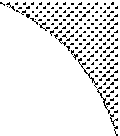 Postbus 100788000  GB ZwolleTelefoon 038 499 88 99Fax 038 425  48 88overijssel.nl postbus@overijssel.nlProvinciale Staten van Overijssel	KvK 51048329!BAN NL45RAB00397341 121Inlichtingen  bij dhr.  M. Klutman telefoon  038 499M.Klutman@overijssel.nlOnderwerp: Beantwoording Statenvragen ex art 59 RvO mevr. Rutten (CDA) mede namens D66, WD en ChristenUnie  bodemverontreiniging  Boortorenweg  4 TubbergenDatum08.09.2015KenmerkToezending aan Provinciale Staten met oogmerk: [X] ter informatie[ ] anders, en wel:2015/0260753	 	Pagina1BijlagenI.		Brief beantwoording Statenvragen ex art 59 RvO bodemverontreiniging Boortorenweg 4 Tubbergen (bijgevoegd)Bijgaand treft u ter informatie een afschrift van de beantwoording van de Statenvragen (PS/2015/638) van mevrouw Rutten van de fractie van CDA mede namens de fracties VVD, D66 en ChristenUnie over de bodemverontreiniging op de locatie Boortorenweg 4 in Tubbergen.Gedeputeerde  Staten van Overijssel,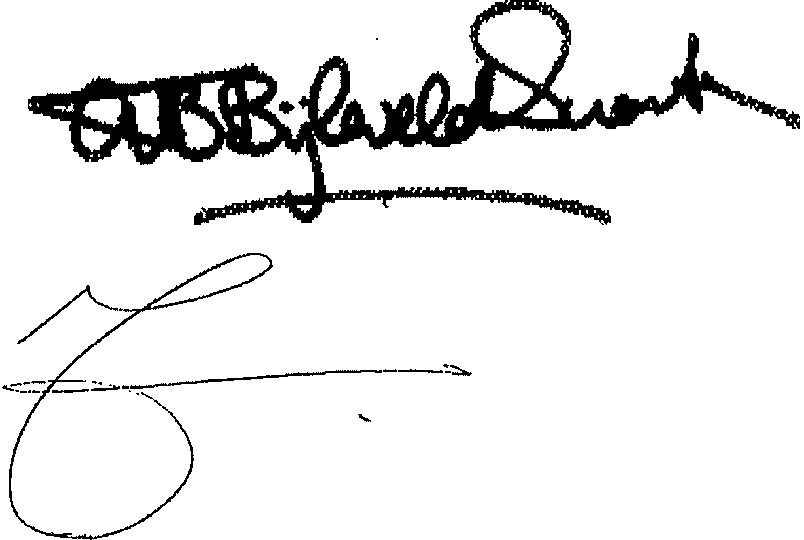 secretaris,Datum    verzending	verijssel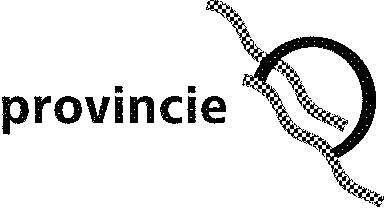 1 6 SEP. 2015Luttenbergstraat 2Postbus 100788000 GB ZwolleTelefoon 038 499 88 99Fax 038 425 48 88overijssel.nl postbus@overijssel.nlMevrouw B.G.J.H. Rutten Rossummerstraat 14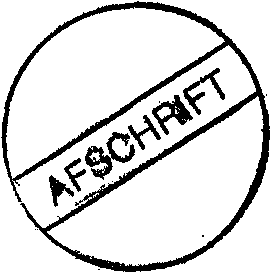 7636 PL AGELOInlichtingen bij dhr. M. Klutman telefoon  038 499M.Klutman@overijssel.nlKvK 51048329!BAN NL45RAB00397341 121Onderwerp: Beantwoording  Statenvragen  ex art 59  RvO bodemverontreiniging Boortorenweg 4 TubbergenDatum08.09.2015Kenmerk2015/0260713Pagina1Uw brief14.08.2015Uw kenmerkGeachte mevrouw  Rutten,Op 14 augustus 2015 heeft u namens de fracties CDA, VVD, 066 en ChristenUnie Statenvragen gesteld over de bodemverontreiniging op de locatie Boortorenweg 4 in Tubbergen  (PS/2015/638).  Met deze brief beantwoorden  wij  uw vragen.Vraag 1De bodemverontreiniging betreft een restverontreiniging van boorspoeling die op de boorlocatie  heeft gelekt.  Wat is de concentratie  van deze restverontreiniging?Antwoord 1De restverontreiniging bestaat uit diverse verontreinigende stoffen met verschillende gehalten en concentraties. Zie onderstaande tabel.Ta.    beI: Max,maa  qemeten gehaIten ,n  grond en concentrat1' es ,n  grondwaterBronnen:Oranjewoud, bijlage 5 risicobeoordeling uit dee\saneringsplan grondsanering,  projectnummer 14207-202418, 30 november 2009Oranjewoud, Verkennend bodemonderzoek en plan van aanpak, projectnummer 14207-189703, 4 mei 2009Arcadis, actualisatie onderzoek grondwaterverontreiniging, projectnummer 078223609:0.1, 16 december 2014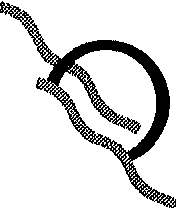 BijlagenDatum verzendingt 6 SEP. 2015provincieverijsselVraag 2In ontwerpbeschikking is aangegeven dat er geen onaanvaardbare ecologische risico's, danwel risico's voor de mens zijn. Dit omdat hier geen sprake is van bodemverontreiniging in de bovenste meter van de onbedekte bodem en gewassen wortelend in verontreinigde bodem dieper  dan 1 meter, danwel  geen  contactmogelijkheden  zijn  met  verontreinigde stoffen.Het lijkt dat hierbij geen rekening wordt gehouden met de ondergrondse waterstromen, die op bepaalde plekken  bovengronds komen.Hoe kan gezien de onzekerheid van de stromen, risico's voor mens en het ecosysteem worden uitgesloten?Datum08.09.2015Kenmerk2015/0260713Pagina2Uw brief14.08.2015Uw kenmerkAntwoord 2De uitgevoerde risicobeoordeling van de bodemverontrei niging op de locatie Boortorenweg 4 in Tubbergen houdt onder andere rekening met risico's voor verspreiding van de verontreiniging via het grondwater. Hieruit blijkt dat deze niet aanwezig zijn. De jaarlijks door de initiatiefnemer, in dit geval de NAM, uitgevoerde controles naar de verontreiniging in het grondwater tonen ook aan dat de verontreiniging zich niet verder verspreidt.Vraag 3A. Als dit een bodemverontreiniging betreft met de classificatie ' spoedeisend' waarom hoeft de sanering dan pas voor 1juli 2019 te starten?CDA, VVD, D66 en CU zijn van mening dat op de kortst mogelijke termijn moet worden begonnen met de bodemsanering, injectie is nu gestopt, dus nu aan 't werk! Is het college  dit met ons eens? Zo ja, wat wordt het tijdsplan?Antwoord 3In onze brief in antwoord op de vragen van het Statenlid de heer Jansen  over deze bodemverontreiniging  (PS/2015/627)  hebben wij aangegeven  dat de  aanduiding 'spoedeisend' voortkomt  uit de landelijke wet-  en regelgeving. Omdat wij belast zijn  met de uitvoering hiervan gebruiken wij ook deze term. Al  beseffen wij ook dat deze term soms  kan leiden tot onduidelijkheid.  Als sprake  is van zodanige risico's voor mens, plant of dier dat spoedige sanering  noodzakelijk  is, dan wordt dat aangeduid  met de term 'spoed'.  Het spoedeisende karakter van deze bodemsanering  is gebaseerd op de constatering dat de bodemverontreiniging  zich bevindt in een Natura2000-gebied.  Zie ook ons antwoord  op vraag  6.In overeenstemming  met ons beleid en landelijke regelgeving geldt dan  het uitgangspunt  dat de sanering  binnen vier jaar  wordt aangevangen.  Binnen deze termijn  kan de initiatiefnemer  de saneringsmaatregelen  en het saneringsplan  voorbereiden.  Deuitgevoerde standaardrisicobeoordeling en de lopende grondwatermonitoring waren voor ons geen aanleiding om van dit uitgangspunt af te wijken. nmiddels hebben wij met de NAM overleg gevoerd over hoe om te gaan met deze bodemverontreiniging. De NAM geeft aan de aanpak van de bodemverontreiniging  spoedig ter  hand te  nemen.Vraag 4Wat zijn de risico's voor verspreiding van de vervuiling die vroeger is ontstaan voor o.a. grondwater en bossen en landbouwgrond.? Ook gezien de bijzondere grondstructuur van het ondergrondse bronnenstelsel?Antwoord 4Graag verwijzen  wij  u naar antwoord 2. Aanvullend  merken wij op dat de huidige monitoring geen uitsluitsel geeft over de aanwezigheid  van  bijvoorbeeld  kwelwater en over de eventuele daaraan verbonden  risico's.In ons vervolgoverleg  met de NAM bespreken wij  in het bijzonderde noodzaak tot onderzoek naar de aanwezige bodemverontreiniging in relatie tot het ondergrondse bronnenstelsel.Vraag 5Grondeigenaren zowel van de injectielocatie en grond daaromheen lijken onvoldoende op de hoogte gebracht van de vervuiling en de beoogde opschoning. Volgens onze informatie zijn grondeigenaren  pas  met de ontwerpbeschikking  van juli  2015 direct geïnformeerd.Hoe heeft de provincie gecommuniceerd hierover en hoe wil zij dit in de nabije toekomst gaan doen?Datum08.09.2015Kenmerk2015/0260713PaginaAntwoord 5Hier is sprake van een historische  bodemverontreiniging,  waarvan  de sanering  al begin jaren negentig is aangevangen  (de particuliere grondeigenaren  zijn  over de deelsanering  in 2010 door ons geïnformeerd).  Omdat de sanering al een langere periode loopt, vonden  wij  het verantwoord  te volstaan  met het aan hen en andere belanghebbenden toezenden  van de ontwerpbeschikking. Inmiddels  hebben wij  een lijst van vragen en antwoorden  over deze bodemverontreiniging  op onze website geplaatst(www.overijssel.nl/thema 'sfbodem/projecten/werkvoorraad-en/).Over de ontwerpbeschikking hebben wij diverse reacties ontvangen. Wij betrekken al deze reacties bij de definitieve besluitvorming over de bodemverontreiniging op de locatie Boortorenweg 4.3	Vraag 6Wat zijn de gezondheidsrisico's  voor mens en dier, direct en op langere  termijn  vanuit   deUw brief14.08.2015Uw kenmerkvoedselketen  door de vervuiling?Antwoord 6Voor de locatie aan de Boortorenweg is aan de hand van de landelijk gebruikte systematiek getoetst of de bodemverontreiniging  bij het huidige gebruik van de locatie risico's oplevert voor  a. de mens,  b. het ecosysteem  en c. via  de route van verspreiding  via  het grondwater. Bij het vaststellen van de risico's voor de mens wordt getoetst of er blootstellingroutes aanwezig zijn waardoor bij het huidige gebruik van de locatie de gezondheid van mensen kan worden aangetast als gevolg van de bodemverontreiniging. Uit risicobeoordelingen in 2009 en 2015 is gebleken dat deze risico's hier niet aanwezig    zijn.Bij het vaststellen van ecologische risico's wordt gekeken of çle biodiversiteit of ecologische kringlopen worden aangetast. Uit risicobeoordelingen in 2009 en 2015 is gebleken dat deze risico's er ook  niet zijn.Bij het vaststellen van risico's vanwege verspreiding is uit de risicobeoordeling van 2015 gebleken dat er wel risico's zijn vanwege de ligging van de grondwaterverontreiniging in een Natura2000-gebied. Dit wordt gezien als een kwetsbaar object. De specifieke toetsing van grondwaterverontreiniging in kwetsbare objecten vindt in de risicosystematiek plaats onder de noemer verspreidingsrisico's. Dit is de reden waarom de locatie nu de kwalificatie 'spoedeisend' krijgt en met spoed gesaneerd dient te worden. Met spoed betekent in de terminologie van de Wet bodembescherming dat de sanering binnen uiterlijk 4 jaar na vastlegging van de verontreinigingsituatie in een Besluit, gestart dient te zijn.Vraag 7Verspreidt de vervuiling zich  op dit  moment?Antwoord 7Graag verwijzen  u naar onze antwoorden op vraag 2 en  4.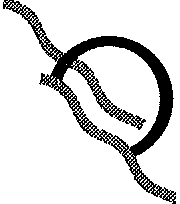 provincieverijsselVraag 8Kunnen extra peilbuizen worden geplaatst en in goede afstemming met de grondeigenaren? Hoe en  waarop wordt nu gemonitord?Antwoord 8Monitoring van de verontreiniging in het grondwater vindt jaarlijks plaats. Gelet op de resultaten hiervan is er nu geen noodzaak tot het plaatsen van extra peilbuizen op de locatie. Als deze monitoring aanleiding geeft tot het plaatsen van extra peilbuizen, vindt dat plaats in goede afstemming met de grondeigenaren.De grondwatermonitoring, die in de jaren 90 is gestart, vindt plaats binnen en buiten de bekende verontreiniging, met als doel eventuele toename van de omvang ervan in een vroegtijdig stadium te kunnen signaleren. Deze monitoring bestaat uit het bemonsteren van peilbuizen en richt zich op de eventuele aanwezigheid van minerale olie en vluchtige aromaten.Datum08.09.2015Kenmerk2015/0260713Pagina4Uw brief14.08.2015Uw kenmerkVraag 9De verontreiniging heeft veel onrust in het gebied opgeleverd. Extra communicatie over de verontreiniging en de aanpak door Provincie en de NAM is gewenst. Hoe wil GS hier in voorzien?  Bijvoorbeeld  een informatiebijeenkomst?Antwoord 9In de vergadering  van uw Statencommissie  Milieu en Energie op 26 augustus  2015 heeft gedeputeerde  Lievers aangegeven  dat de primaire verantwoordelijkheid  voor  de communicatie bij de  NAM ligt. Wij zien samen  met de gemeentelijke  partners in de Stuurgroep afvalwaterinjectie  Twente toe op een eenduidige  en goede communicatie  over deze afvalwaterinjectie, waarbij  wij ook aandacht zullen hebben voor de bodemverontreiniging  op de locatie Boortorenweg  en de communicatie daar over.Inmiddels hebben wij, in overleg  met de bestuurlijke partners die betrokken zijn bij de afvalwaterinjectie,  besloten de NAM te verzoeken  een informatiebijeenkomst te houden.   n die bijeenkomst  zal ook het vraagstuk  van de verontreiniging  op de locatie Boortorenweg  in Tubbergen worden  meegenomen.Gedeputeerde  Staten van Overijssel,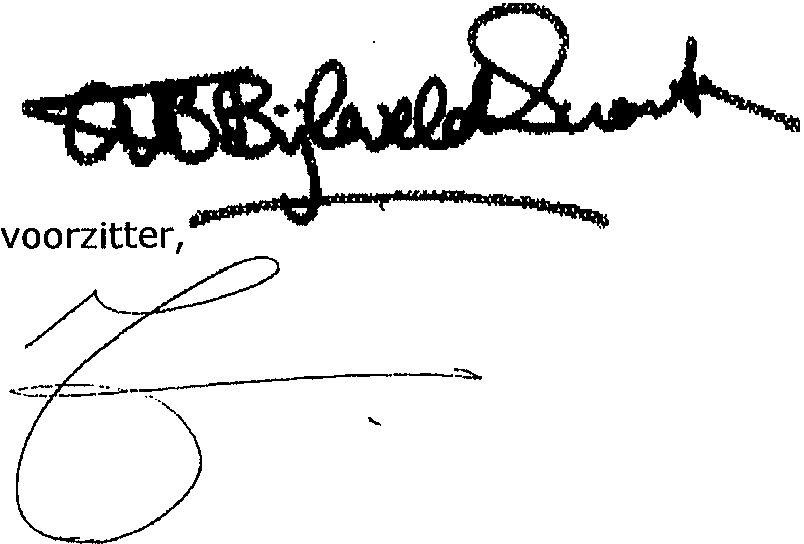 secretaris,Wilt u in uw correspondentie  met de provincie   Overijssel:één onderwerp per brief hanteren;het in deze brief opgenomen kenmerk vermelden.Datum08.09.2015Kenmerk2015/0260713Pagina5Uw brief14.08.2015Uw kenmerkprovincie	verijssel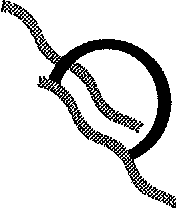 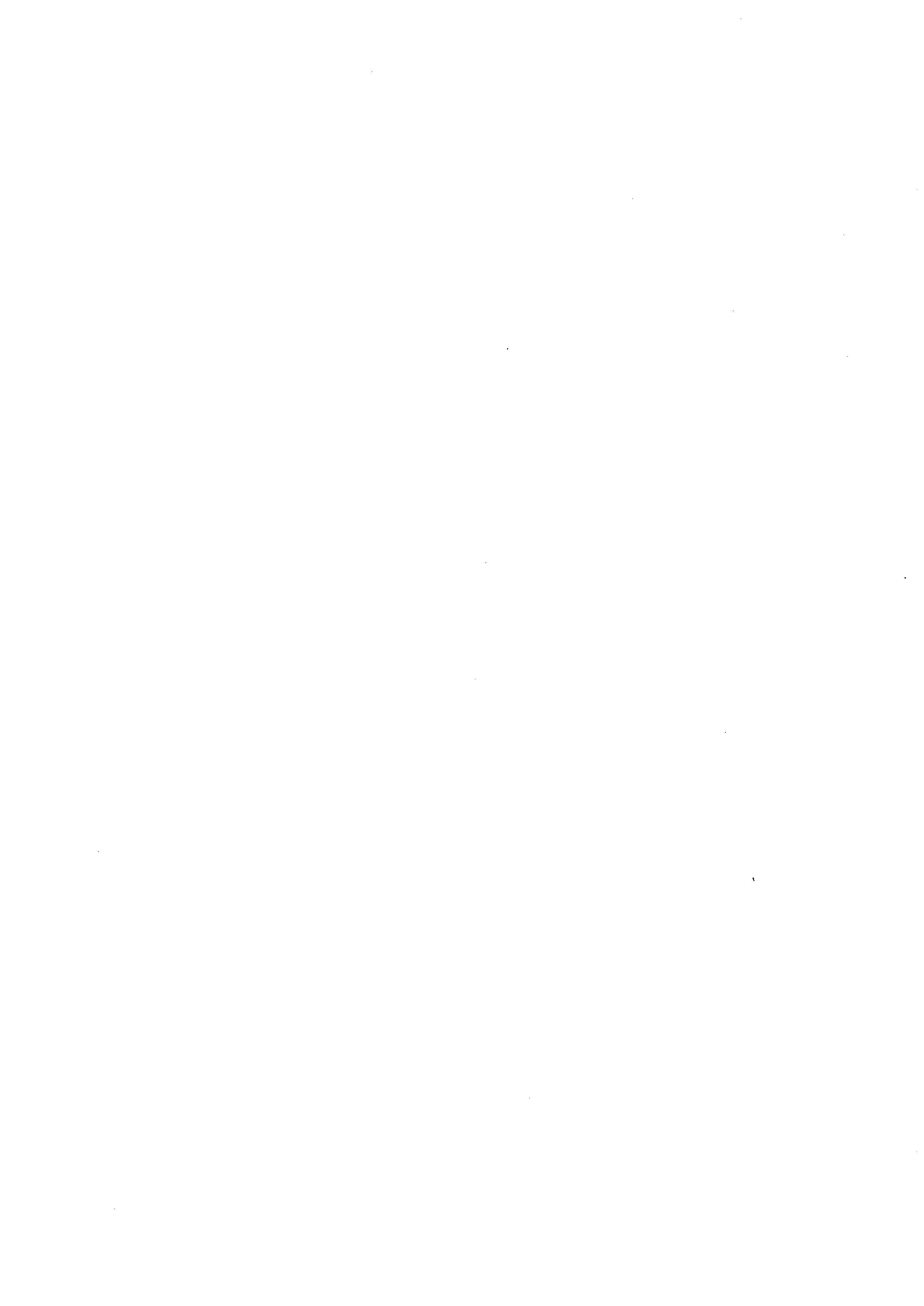 